  KPM – klubbens planer og mål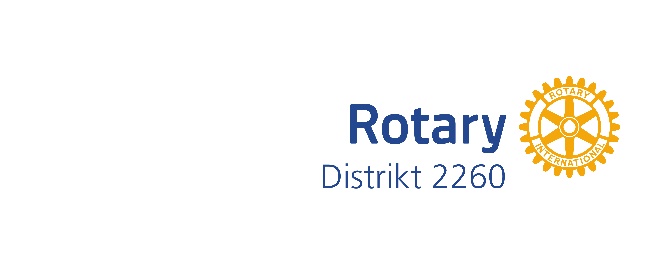 KPM er ment å sette hovedretning for klubbens virksomhet i de tre kommende år, og den skal være forenlig med Rotary Internationals strategi. Det forutsetter at klubben er kjent med RIs strategi som vedlegges i eget dokument og som er gjennomgått på PETS. Utarbeidet KPM må ha god forankring blant klubbens medlemmer, og innkommende presidenter må slutte opp om klubbens KPM som et styringsverktøy. Hensikten er blant annet å skape kontinuitet i klubbens virksomhet.Utfylt KPM sendes DGE Jon Ola Brevig pr e-post jbrevig@online.no innen 17. mai 2015. Husk å sende kopi til assisterende guvernør.Denne KPM er behandlet på minst ett medlemsmøte og vedtatt i styret.-------------------------------------------		     ------------------------------------------               Sted og dato 					Klubbpresident 2015-16Klubbens navn og områdetilhørighet:Klubbens visjon:Notér tre av klubbens hovedmål for en treårs-periode, og prioriter dem:1.Notér tre av klubbens hovedmål for en treårs-periode, og prioriter dem:2.Notér tre av klubbens hovedmål for en treårs-periode, og prioriter dem:3.Notér tre delmål som skal oppnås i Rotary-året 2015-2016: 1.Notér tre delmål som skal oppnås i Rotary-året 2015-2016: 2.Notér tre delmål som skal oppnås i Rotary-året 2015-2016: 3.Hvilke tiltak skal treffes for å oppnå delmålene?Rotarys tjenesteområderI det følgende beskrives tjenesteområdene stikkordsvis med underpunkter. Skriv i kolonnen til høyre hvilke tjenesteområder klubben vil engasjere seg i, og redegjør for hvilke tiltak klubben vil iverksette for å følge opp det som er valgt:Klubbtjeneste:Klubb- og medlemsutvikling:Distriktet ønsker å stimulere til en medlemsvekst på 2 % pr år. Antall medlemmer per 01. 04.15:Antall medlemmer – mål per 30.06.16:Hvilken strategi vil klubben ha for å nå målet?Gjenspeiler klubbmedlemmene yrkesmangfoldet i klubbens nærområde?Hvis ikke – hvordan kan klubben rette på dette?Klubbens kontaktperson for klubb- og medlemsutvikling:(Navn, e-post og telefon)Hvor mange sosiale aktiviteter utenom klubbmøtene har din klubb per år?Opplæring og kommunikasjonHvor mange representanter vil klubben delta med på:Seminar om rekruttering, klubb- og medlemsutvikling aug./okt. 2015?Seminar om internasjonalt arbeid og engasjement i okt. 2015? Dette gir kvalifisering til å søke TRF-midler og bør omfatte 2 personer fra klubben – fortrinnsvis president og innkommende president.Distriktskonferansen 19. – 20. september 2015?Distriktssamlingen 2016 - totalt?               – herav nye medlemmer?Benytter klubben et introduksjonsprogram om Rotary for potensielle og nye medlemmer – eventuelt hvilket?Andre opplysninger om medlemmer:På hvilken måte har klubben sikret at egen hjemmeside er oppdatert? Ønsker klubben hjelp og støtte fra distriktet til å opprette ny hjemmeside?Klubbens PR og media ansvarlig(Navn, e-post og telefon)Har klubben en strategi eller plan for hvordan kommunisere ut: «Be a gift to the world»? Beskriv.Hvor ofte sendes informasjon til medlemmene per måned?Antall medieoppslag som beskriver våre prosjekter per år?Bruker klubben sosiale medier til å fortelle om sine aktiviteter? I tilfelle hvilke?Har klubben fadderordning for nye medlemmer? Hvis ja, hva gjør fadderne?Hvor mange medlemmer har tillitsverv på distriktsnivå?Samfunnstjeneste/samfunnsprosjekterHvilke lokale prosjekter er klubben engasjert i?Hvilke nasjonale prosjekter er klubben engasjert i?Hvilke internasjonale prosjekter er klubben engasjert i?Har klubben prosjekter i samarbeid med andre klubber?Hvis ja: Hvilke prosjekter og med hvilke klubber?Har klubben planer om å engasjere seg i nytt/nye prosjekter – i så fall hvilke?Ønsker klubben å samarbeide om prosjekter med andre klubber?Har klubben vennskapsklubb(er) – evt. hvilke(n)?Klubbens kontaktperson for samfunnsprosjekter:(Navn, e-post og telefon)UngdomstjenesteUnder Ungdomstjenesten og klubbenes aktive medvirkning vil vi gi ungdom økt samfunnsforståelse og innsikt i betydningen av å arbeide for fred og vennskap verden over.RotaractHar klubben på nåværende tidspunkt kontakt med Rotaractklubber i distriktet?På hvilken måte vil klubben støtte Rotaractklubben i sitt område?Om slik klubb ikke finnes - vil klubben bidra til å opprette en Rotaractklubb i området?Rotary Youth Leadership Award (RYLA)Hvor mange deltakere ønsker klubben å finansiere og sende til RYLA-seminaret i mars 2016?UngdomsutvekslingenI Distrikt 2260 deltar vi i 3 former for ungdoms-utveksling. Hvilke program vil klubben delta i?Short termCamps/RoundtripsLong term/ettårsutvekslingHvor mange ungdommer ønsker klubben å sende på utveksling i året 2016-2017? Husk fristen 1. november 2015.Ønsker klubben å inngå samarbeid med andre klubber for å sende ungdommer på utveksling?Har klubben planer om å bekjentgjøre Camps/Roundtrips sommeren 2016 og 2017:Klubbens kontaktperson for ungdomsutvekslingen(Navn, e-post og telefon)Har klubben aktiv oppfølging og tilbud om Rotary-medlemskap til tidligere deltakere/medlemmer i:RYLA-seminar?RotaractUngdomsutvekslingRotary FoundationDistriktets oppfordring for bidrag til Rotary Foundation i Rotaryåret 2015-16.USD 100,- pr medlemHva er klubbens mål for bidrag til Rotary Foundation Annual Giving i Rotaryåret 2015-16?Kr          pr. medlem Bruker klubbens medlemmer Autogiro–ordning til TRF? Hvis ja, hvor mange?Har klubben planer for arrangement som kan gi økonomisk bidrag til PolioPlus?I tilfelle ja, hvordan?Hva er klubbens mål for bidrag til PolioPlus i Rotaryåret 2015 - 2016 Hvor mange Paul Harris Fellows Recognition vil klubben dele ut i Rotaryåret 2015-16?Hvor mange Certificate of Appreciation vil klubben dele ut i Rotaryåret 2015-16?(Tilsvarer Paul Harris Fellows Recognition, men er heder til organisasjoner, foreninger og lignende.)Klubbens kontaktperson for The Rotary Foundation:(Navn, e-post og telefon)Budsjett: Er klubbens budsjett satt opp i samsvar med aktivitetsnivået? AnnetHvor ofte oppdateres hjemmesiden pr måned?Gjenspeiler hjemmesidene klubbens aktiviteter?Hvor mange medieoppslag har klubben hatt i løpet av siste år?Hvor mange av klubbens medlemmer er med i et Rotary Fellowship?Hvilke Fellowships?Hvilke tjenester ønsker klubben fra distriktet?